INGESTRE & TIXALL NEWS  July 2022INGESTRE WITH TIXALL PARISH COUNCILContentsPage 2/3 – Parish News - Vacant post of Clerk for Parish Council and Latest updates from HS2  Pages 3/4 – Other Parish News Page 4/5 – Village Hall update/Church NewsPage 5 – Updates from Stafford Borough Council and Staffordshire County CouncilPages 6/9 – Local information of interest: flytipping; rights of way; Streetsafe; Staffordshire Police – new model; Cannock Chase AONBPage 9 – Parish Council websitePARISH NEWSParish Council Meetings: in line with the latest Government advice, all Parish Council meetings will continue to take place, face to face, in Tixall Village Hall.  All meetings will commence at 7.30pm, unless advised differently.Parish Clerk/Responsible Financial Officer vacancy.  After joining the Parish Council in April 2020, it is with regret that I have taken the decision to tender my resignation, for personal reasons.  It has been a delight to work with the Parish Councillors for over 2 years, who have all been very supportive to me and helped me enormously during 2020.  If anyone within the Parish is interested in taking up the role of Parish Clerk/Responsible Financial Officer for Ingestre with Tixall Parish Council, please contact either myself, Jill Davies on clerk@ingestretixall.staffslc.gov.uk or the Chairman, Malcolm Sindrey on dairy.bridge@sindrey.myzen.co.uk.  We are both willing to have an informal discussion about the requirements of the role.  Please find below a brief summary, that may be helpful.The role is a part time position, of 208 hours per annum, which equates to 4 hours per week.  The hours can be worked flexibly to suit the postholder and the Parish Council and will be home based.  The Parish Council meets 6 times a year, on the 2nd Wednesday in January, March, May, July, September and November (some additional meetings may be necessary). The postholder is required to attend these meetings and prepare all of the meeting papers, i.e. Agenda/Minutes, as well as being responsible for the budget preparation/management, payment of accounts and preparation of financial records for audit purposes and VAT, submitting and payment to HMRC, handling correspondence, planning responses and upkeep of the Parish website.  In addition, the Parish produces a regular Newsheet for residents.The salary paid is in accordance with National Pay scales for Local Government services and will be within the range LC1, £11.50 - £11.73 per hour (2021 salary rates).  In addition, a home working allowance of £52.00 per annum will be paid.  A laptop and printer will be provided.Ingestre and Tixall Villages are both Conservation Areas and Tixall is partly inside the Cannock Chase Area of Outstanding Natural Beauty. Ingestre currently has 157 electors and Tixall has 183.  Latest updates on HS2In June 2022, HS2 its Phase 2a Local Area Engagement Plan (2022).  The plan builds on the overarching Community Engagement Strategy which outlines all the ways that HS2 will engage with people and communities that are affected along the Phase 2a route. The Local Area Engagement Plan has been produced to explain how we will deliver against the commitments set out in our Community Engagement Strategy.A copy of the plan can be accessed via this link:  https://www.hs2.org.uk/about-us/our-documents/phase-2a-local-area-engagement-plan-2022/Also, you may be interested in having a look at their Community Engagement Strategy, for cross reference purposes and here is the link to access this:https://www.hs2.org.uk/about-us/our-documents/community-engagement-strategy/From June 2022, HS2 have committed to providing a series of project update email newsletters, which will share the latest progress being made across the project to deliver Britain’s new railway.KIER, on behalf of HS2 will be undertaking a number of surveys commencing from July 2022 until December 2022.  These surveys will cover bats, badgers, habitats and further details can be seen on the attached document.Balfour Beatty, on behalf of HS2 will be commencing environmental works on land at Ingestre Park from 13 July until November 2022.  More details about the works can be seen on the attached works notice.Other Parish NewsQueens Platinum Jubilee celebrations – Sunday, 5 June 2022The Parish Council and Village Hall hosted a Jubilee Party at Tixall Village Hall, which was attended by approx. 85 people. The event was very much enjoyed by all who attended, despite the poor weather on the day – the addition of gazeboes saved the day!!Thanks, need to be given to all of those who helped with preparing for the event and on the day; the food, as prepared by Sheila Sindrey, was delicious, as always. It was lovely to see so many people come together and to welcome new some faces too.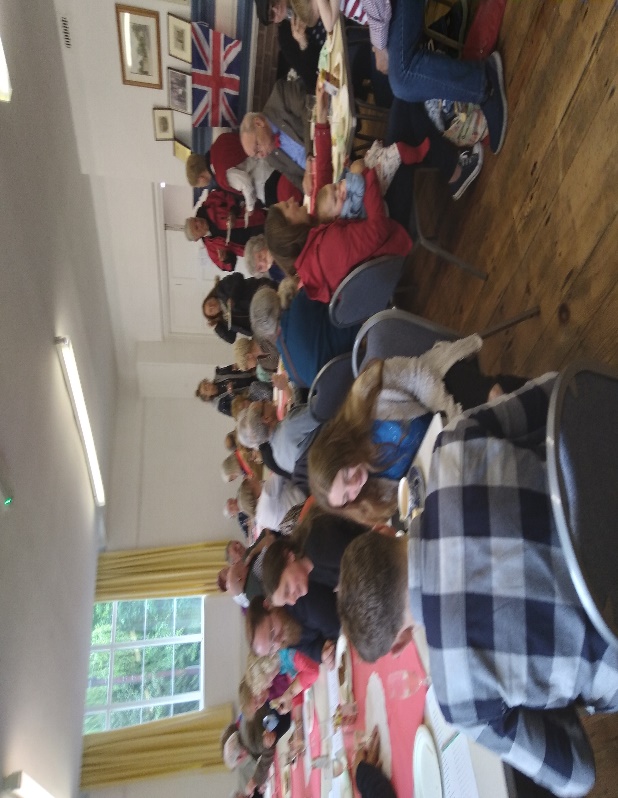 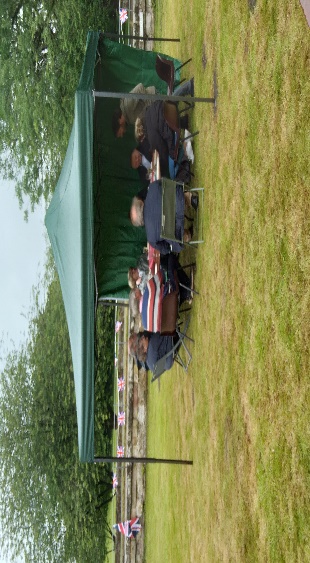 Tixall Broadband.  Further to the update provided in the May Parish Newsheet, the Parish Council has continued to seek advice from Openreach as to the best way to proceed that would support residents improve upload/download speeds. Unfortunately, due to the fact that interest from residents has waned, Openreach have advised of the following: In terms of the scheme and responses received from the community, unfortunately it doesn’t look like there is much appetite for the community to explore this scheme further and even taking the 17 interested properties with a maximum of £3,500 per property would only equate to £59,500 which is obviously significantly short of original offer. Whilst a revised quote could be produced, I don’t think this would be feasible at the moment as Staffordshire is shortly due to be included in the Government’s full fibre procurement, known as Project Gigabit. More info in terms of the Project Gigabit procurement can be accessed by right clicking on the link below, to open the hyperlink:Project Gigabit – Building fast reliable broadband for everyone in the UK (campaign.gov.uk)As a result of this procurement, all DCMS vouchers in Staffordshire have been paused for the moment. Once the outputs of the procurement are known, which could be several months, there is a possibility that Tixall may be eligible for vouchers again.In terms of next steps whilst the procurement exercise is being undertaken, the community could work on revamping the quote and premises to be included, however it is worth pointing out that should a successfulsupplier be appointed through the Project Gigabit procurement to deliver services to Tixall, then all vouchers will be rejected with services delivered by the successful supplier. Appreciate this might not be news you are hoping to hear, but hopefully the news about Project Gigabit will be pleasing for the Tixall community. The Parish Council has also taken the opportunity to raise the matter with SCC’s Programme Manager for Connectivity Support, who responded as follows: the relative performance of the broadband network is dependent on the length of copper wire between the premise in question and the fibre enabled cabinet.It is for this reason that the copper network is about to be replaced by a full fibre network over the coming years. Whilst 80% of the premises should benefit from the commercial roll-out, the final 20% of premises not considered commercially viable will be addressed by Project Gigabit (£5bn). You can find an update on this programme by right clicking to open the following link: Project Gigabit Delivery Plan - spring update - GOV.UK (www.gov.uk) You will notice that whilst this is like the previous Superfast Broadband programme we have just completed, the government have chosen to run this programme centrally from Whitehall.Where does this leave the project from the Parish Council perspective, you may ask?  This is a very good question, but also a very frustrating one, because despite our best efforts to improve the connectivity for Tixall residents, without greater support for the project from residents, there is little else that we can do, particularly because of the shortfall in funding.Staffordshire and Worcestershire canal towpath improvements.  To the best of our knowledge this project remains on track for work to commence on the towpath improvements in January 2023. The Parish Council hopes to see the improvements completed well in advance of the 2023 summer period. Village Hall UpdateTixall & Ingestre Village Hall 100-Club update The 100-club has had the following draws: May:1st prize of £25 was won by Karin Hall2nd prize of £10 was won by Clare Brant3rd  prize of £5 was won by Pat DeakinJune:1st prize of £25 was won by Carol Burnet2nd prize of £10 was won by Mike Brookes3rd  prize of £5 was won by Gill BroadbentCraft Sales & Coffee Mornings with soup lunch are going well, held on each 2nd Saturday morning, from 10.00am until 12.30pm. Do come to meet neighbours, buy cakes, cushions, jams also re-cycle books & jigsaws. As parishioners may well be aware the Village Hall has been well restored and decorated, it has new blinds and a new floor finish.  It is now fully back in use and taking bookings – please contact Sheila Sindrey if interested on 01785 663767. Church NewsPlease find details below of Church Services in Ingestre and Tixall from July to September:Sunday Services in IngestreIngestre – St Mary the Virgin Services10 July at 11:15am - Morning Prayer24 July at 11:15am - Holy Communion14 August at 11:15am - Morning Prayer28 August at 11:15am - Holy Communion11 September at 11:15am - Holy Communion25 September at 11:15am - Harvest FestivalSunday Services in Tixall Tixall – St John the Baptist Service17 July at 11:15am - Morning Prayer7 August at 11:15am - Holy Communion21 August at 11:15am - Morning Prayer4 September at 11:15am - Holy Communion18 September at 6:00pm - Harvest FestivalFor more information contact the Church office 01785 253493Updates from Stafford Borough CouncilThe Commonwealth Games Batonbearers are coming to Stafford and Stone.  For more details right click to open link press releaseThe Commonwealth Games are set to make a big splash in Stone. For more details right click to open link press releaseUpdates from Staffordshire County CouncilStaffordshire County Council are now emailing monthly Highways Bulletins, which are designed to keep residents up to date and informed about activity being carried out by our Highways teams.For more details, see attached email – Highways Bulletin June 2022.LOCAL INFORMATION OF INTERESTReport fly-tippingThere has been a recent incident of fly-tipping in Ingestre, which Streetscene, from Stafford Borough Council have been advised of and are dealing with.  Incidents of fly-tipping can be reported by anyone.What is fly-tipping? Fly tipping is the illegal dumping of waste, which could involve a single black bin bag or up to a van load of rubbish. It can occur everywhere from country lanes, parks, behind shops, and in lay-bys- even in the street you live on.Fly-tipping is a blight on the environment; a brief list of these effects are listed below:It costs money to remove - often money that could be spent on other public servicesFly tipping can be harmful to health, pollute the environment or harm wildlifeIt can block roads or be distracting for driversDepending on the type of waste dumped, fly tips can attract pests such as rats and mice to an areaWhat if the fly tip is on private land?The Council will investigate fly tipping that occurs anywhere in the Borough, regardless of whether it is on public or private land.We will not remove fly tipping from private land; this is the responsibility of the owner or occupier of the land. There are circumstances where the Council will require the owner or occupier of the land to remove the fly tipping.Report incidents of fly-tipping:https://www.staffordbc.gov.uk/streetsceneRights of WayA recent incident of an obstruction to a bridleway in the Parish was brought to the attention of the Parish Council.  The matter was reported to SCC, Rights of Way Team and is being investigated.Anyone can report an issue on a bridleway through the County Council website, by using the link below:https://prow.staffordshire.gov.uk/standardmap.aspxMonkeypoxMonkeypox is a rare infectious disease, but there are several cases in the UK.Monkeypox is a viral infection usually associated with travel to West Africa. It is usually a mild self-limiting illness, passed on by very close contact with someone with monkeypox and most people recover within a few weeks.The virus can be passed on if there is close contact between people and the risk to the UK population is low. Monkeypox can affect anyone, and it can be passed on through close physical contact like kissing, skin-to-skin, sex, or sharing things like clothing, bedding and towels.To find out more information, please right click here  Find out more here  and open the hyperlink.Streetsafe - Report Concerns In Your AreaWhat is StreetSafe?

As part of the government’s agenda to tackle violence against women and girls, we are trialling a new online tool called StreetSafe to enable people to report locations where they feel or have felt unsafe and to identify the features on why that location made them feel unsafe because of environmental issues, e.g. street lighting, abandoned buildings or vandalism and/or because of some behaviours, e.g. being followed or verbally abused.

StreetSafe is a 3-month pilot which is police-supported and has been developed in cooperation with the Home Office and the National Police Chiefs’ Council (NPCC).

StreetSafe is anonymous. There will be no questions about your identity, such as your name or date of birth. However, there are optional questions about crime reporting as well as your age, sex, gender, ethnicity, religion, sexual orientation, illnesses or disabilities. We are asking for this information because it helps us to have a better understanding of your concerns, but you don't have to answer if you don’t want to.
Who will have access to the data and how will it be used?

The data from StreetSafe will be made available to Police and Crime Commissioners and local policing teams to share with local authorities and other stakeholders as part of their community partnerships to have a better understanding of geographical profiles and inform their community safety activities.

The data will also be made available to government policy officials with responsibility for making our streets safer.

You can share your area concerns by right clicking and opening the link below. https://www.staffordshire.police.uk/notices/street-safe/street-safe/?utm_source=Facebook&utm_medium=social&utm_campaign=Orlo*Please note - Streetsafe is not for reporting crimes or incidents. If something has happened to you or someone you know (including in public spaces online) you can call us on 101 or report digitally via the website or social media. Staffordshire Police launches local policing with communities at its heartStaffordshire Police has launched its new local policing model for the county, which brings significant investment in the number of officers responding locally throughout Stafford and Stone. Designed to strengthen the force’s focus on local policing and partnerships, the new model sees emergency response officers operate from 10 local areas alongside neighbourhood officers and Police Community Support Officers (PCSOs). Stafford has a dedicated local policing team (LPT) with a dedicated Chief Inspector and Inspector. They are:Chief Inspector Giles ParsonsInspector Tim NorburyAnnounced in February 2022 by the newly appointed Chief Constable, Chris Noble, the changes have been made to enable officers to respond quicker to emergencies; develop enhanced local knowledge in order to solve problems; have more time to investigate and provide a high-quality, consistent and caring service for victims of crime.The changes also support the force’s policing priorities for the next 12-18 months and the commitments set out in the Police and Crime Plan published by Staffordshire Commissioner for Police, Fire & Rescue and Crime, Ben Adams.The ten Local Policing Teams (LPTs) which will consolidate teams and increase the force’s three current response bases, are:LeekHanleyNewcastleLongtonStaffordBurtonCodsallCannockLichfieldTamworth Chief Constable, Chris Noble, said: “I’m pleased we are now on day one of the new model (27 June 2022). It’s been months of planning, analysis and consultation with colleagues and partners to build a model that will allow us to respond in the way the public want and need us to, also giving us more time to focus on the issues that matter most to local communities. The model has also received the backing of the Police and Crime Commissioner, who believes it will help deliver some of the commitments made in the county’s Police and Crime Plan.  “It is critical we are more closely embedded in, and visible to, local communities so we can work most effectively with the public and partners to solve issues and prevent crime and I am confident this approach to policing enables greater ability to deliver against these aims.”As part of the new model, bespoke harm reduction hubs will operate in every local policing area, made up of dedicated problem-solvers who will tackle high demand, high risk crimes and anti-social behaviour through prevention, effective partnership working and early intervention.There has also been investment in the force’s specialist crime teams and in securing more staff in the Force Contact and Control Centre. While the former supports teams who investigate the most serious and complex crime types, the investment in the Contact Centre will seek to improve call answering times and better resourcing of the digital channels used by the public to report crime, such as Facebook, Twitter and the force website.  Chris Noble added: “While we need to respond faster and more efficiently to emergencies, it’s important we look at and understand the changing nature of crime and the complex and sustained numbers of call we have to respond to on a daily basis. Our Contact and Control Centre is key to informing our daily operations and significant work is being undertaken in order to achieve an improved service for the public at first point of contact.”Chief Inspector Giles Parsons, of the Stafford Local Policing Team, said: “We’ve worked with communities, partners and colleagues across the force to design a model that will allow us to focus on the issues that matter the most to people in Stafford, Stone and the surrounding areas, and respond in the way they need us to. This could be in emergency situations, working with partners to tackle the root causes of anti-social behaviour and criminality, or protecting the most vulnerable. “Policing across the country is constantly changing and the demands we face today are not the same as those in previous years. Our previous model was introduced in 2018 and since then, crime has continued to become increasingly complex and the number of calls of service have remained consistently high.” Cannock Chase AONBThe AGM and next meeting of the Cannock Chase AONB Joint Committee is taking place on Thursday 14th July 2022 at 10.00am at the Rising Brook Community Church, Burton Square, Stafford ST17 9LT.The full agenda and papers for the meeting can be viewed hereMembers of the public wishing to observe the meeting in person are welcome to do so.  If you wish to ask a question during Public Questions you must inform the AONB Team in writing by electronic email (addressed to cannockchase@staffordshire.gov.uk) no later than close of play Friday 8th July.   Questions must relate to the business of the Joint Committee and the statutory purpose of the AONB to ‘conserve and enhance’ Cannock Chase.   Only questions that have been received in advance in writing will be permitted at meetings.   Please read the full protocol for public questions.Parish Council websitePlease visit the Parish Council website for information of meetings, etchttps://www.ingestrewithtixallparishcouncil.co.ukIf residents have suggestions or ideas for content that would be of interest and value to them, please email your suggestions to the Parish Clerk, clerk@ingestretixall.staffslc.gov.ukEvery endeavour has been made to ensure information contained in this Newsheet is correct at the time of production. 